HS2-004 Dynamic Risk Assessment for Riverfly kick sampling activities.For further  information on The Riverfly Partnership visit www.riverflies.org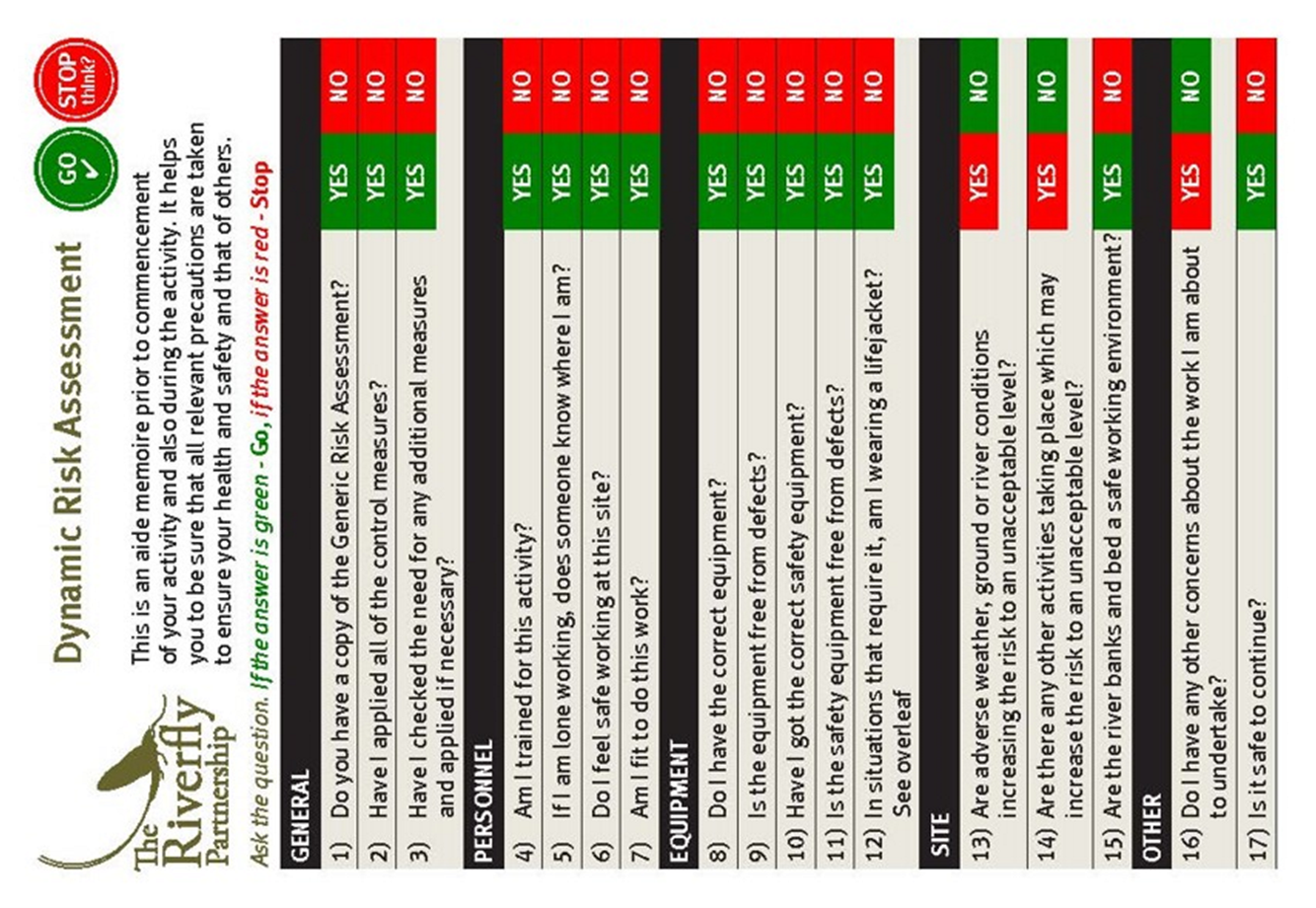 